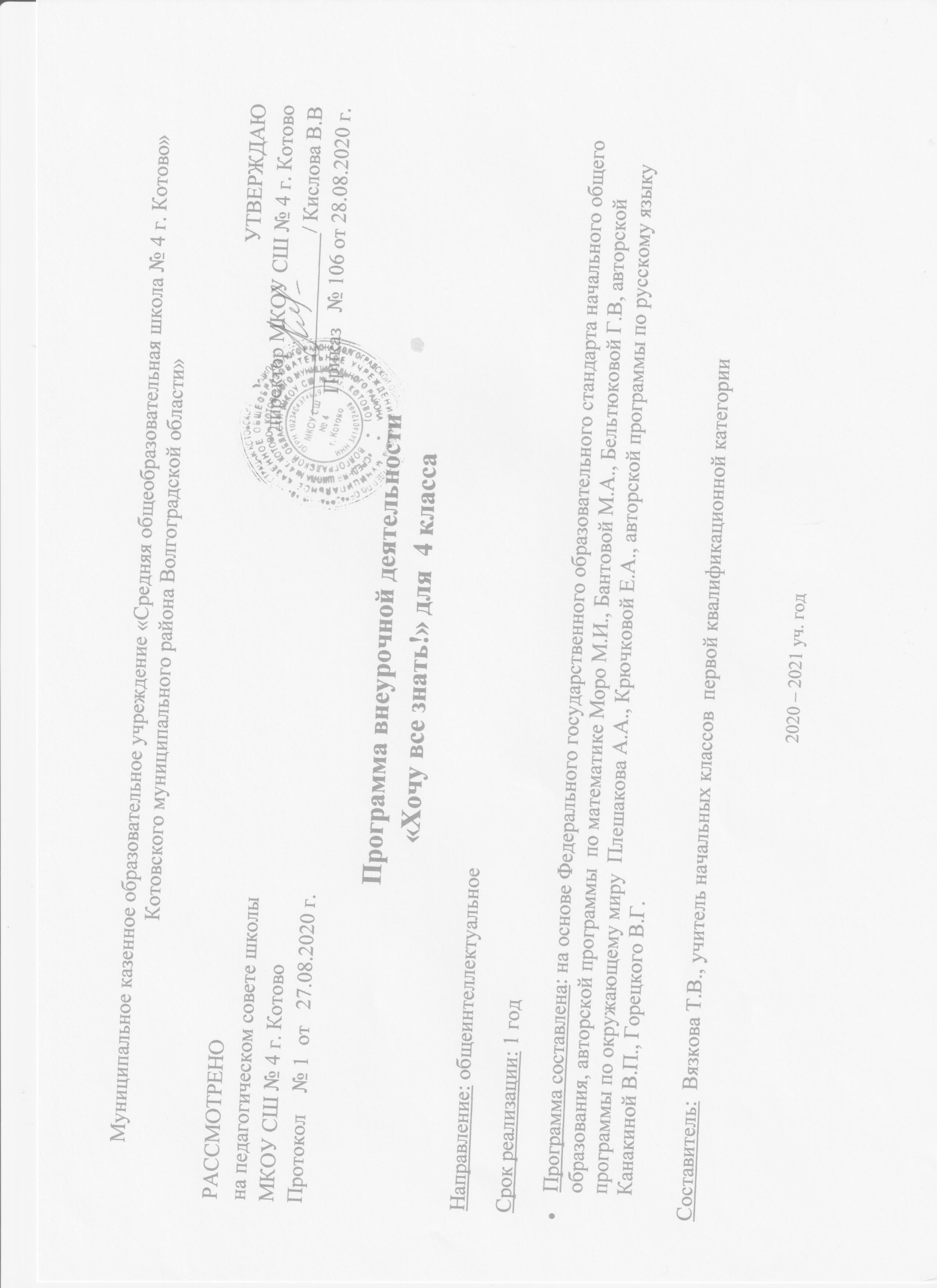 Пояснительная запискаПрограмма  курса внеурочной деятельности «Хочу все знать!» общеинтеллектуального направления. Срок реализации – 1 год. Общая продолжительность обучения составляет 34 часа. Занятия  проводятся в учебном кабинете, 1 раз в неделю по 45 мин.Рабочая программа курса внеурочной деятельности «Хочу все знать!» разработана на основе:Федерального закона от 29.12.2012 № 273-ФЗ «Об образовании в РФ»;Федерального государственного образовательного стандарта начального общего образования (Приказ Министерства образования и науки РФ от 6.10.2009 № 373);Концепция духовно – нравственного развития и  воспитания личности гражданина России;Учебно-методического комплекта:     Выбор направления программы курса внеурочной деятельности направлен на подготовку учащихся 4 класса к ВПР.    Программа предусматривает сочетание групповых, индивидуальных и коллективных форм проведения занятий.     Содержание заданий соответствует планируемым результатам обучения по математике, русскому языку, окружающему миру (ФГОС НОО).    Реализация программы «Хочу все знать!»   предусматривает следующие формы работы с обучающими: занятия теоретического плана и тренировочные занятия, мини-работы, обучающие проверочные работы, диктанты и т.д.  На занятиях  используются различные типы заданий: с кратким ответом, с развернутым ответом, задания  с выбором одного или нескольких верных ответов, задания на определение последовательности.Цель: повышение качества подготовки к ВПР выпускников начальной школы.Задачи программы:обучающие:-формирование общеинтеллектуальных умений;-углубление и расширение знаний учащихся по математике, русскому языку, окружающему миру.-создание условий для повышения эффективности подготовки выпускников начальной школы к ВПР.развивающие:-формирование и развитие логического мышления;-развитие речи  и словарного запаса учащихся;-развитие внимание, памяти;воспитательные:-формирование положительной мотивации к учению;-формирование умение работать в группе.Курс занятий  основан на системно-деятельностном, компетентном и уровневом подходах.В рамках кружка по подготовке к ВПР  предусмотрена оценка сформированности УУД.Русский язык, математика, окружающий мир:Личностные действия: знание моральных норм и норм этикета, умение выделить нравственный аспект поведения, ориентация в социальных ролях и межличностных отношениях; личностное; профессиональное; жизненное самоопределение.Регулятивные действия: целеполагание , планирование, контроль и коррекция .Общеучебные УУД:  поиск  и выделение необходимой информации;  осознанное и произвольное построение речевого высказывания в письменной форме;  выбор наиболее эффективных способов решения задач в зависимости от конкретных условий; рефлексия способов и условий действия; контроль и оценка процесса и результатов деятельности; смысловое чтение как осмысление цели чтения и выбор  вида чтения в зависимости от цели; извлечение необходимой информации из прослушанных текстов различных жанров; определение основной и второстепенной информации; моделирование, преобразование модели.Логические универсальные действия: анализ объектов в целях выделения признаков; синтез, в том числе самостоятельное достраивание с восполнением недостающих компонентов; выбор оснований и критериев для сравнения; подведение под понятие, выведение следствий; установление причинно-следственных связей; построение логической цепи рассуждений; доказательство.Коммуникативные действия: умение с достаточной полнотой и точностью выражать свои мысли в соответствии с задачами и условиями коммуникации, владение монологической и диалогической формами речи в соответствии с грамматическими и синтаксическими нормами родного языка.Способы проверки результатов: диктанты, проверочные работы, тесты.Формы подведения итогов: выполнение ВПР.ПРЕДПОЛАГАЕМЫЕ РЕЗУЛЬТАТЫ РЕАЛИЗАЦИИ ПРОГРАММЫ.Личностные УУД:-сравнение  и оценивание выполнения своей  работы;-устойчивый познавательный интерес к новым знаниям;-адекватного понимания причин успешности /неуспешности в ходе выполнения заданий.Метапредметными результатами изучения курса в 4 классе является формирование следующих УУД.Регулятивные УУД:-учиться работать по предложенному учителем плану;-учиться высказывать своё предположение на основе работы с материалом;-составление плана решения проблемы совместно с учителем,;- в диалоге  с учителем вырабатывать критерии оценки и определять степень успешности своей работы и работы других в соответствии с этими критериями. Познавательные УУД:-находить неизвестный компонент арифметического действия;-различать изученные объекты и явления живой и неживой природы;-находить примеры положительного и отрицательного влияния человека на природу;-умение различать звуки и буквы;Коммуникативные:- умение работать в паре, в группах;-умение договариваться, приходить к общему решению в совместной деятельности;-задавать вопросы, адекватно использовать речевые средства для решения различных коммуникативных задач.Планируемые результаты:В результате изучения курса «Хочу все знать!» (при условии регулярного посещения занятий) должно быть достигнуты определенные результаты по ВПР.ПРЕДМЕТНЫМИ РЕЗУЛЬТАТАМИизучения курса являются формирование следующих умений:-самостоятельно выполнять задания;-осуществлять самоконтроль, оценивать себя, искать и исправлять свои ошибки;-работать в группе;-сравнивать величины( выбирать величину) для ответа на практический вопрос;-планировать ход решения задачи, выбирать числовое выражение для ответа на вопрос;-находить неизвестный компонент арифметического действия;-различать изученные объекты и явления живой и неживой природы;-находить примеры положительного и отрицательного влияния человека на природу;-умение различать звуки и буквы;-умение находить правильное объяснение написания слов с орфограммами;- умение определять значение слов по тексту;-умение составлять небольшой связный текст на заданную тему;-умение высказывать свое мнение и обосновывать его и т.д.Содержание  курса «Хочу все знать!»РазделыКол-во часовРусский языкРусский языкРусский язык1Фонетика и графика112Состав слова113Морфология114Синтаксис115Орфография116Лексика117Развитие речи11МатематикаМатематикаМатематика1Числовые величины112Арифметические действия113Работа с текстовыми задачами114Пространственные отношения. Геометрические фигуры.115Геометрические величины.116Работа с информацией.11Окружающий мирОкружающий мирОкружающий мир1Человек и природа.112Человек и общество.111Итоговое занятие.1ИтогИтог34